 Б О Й О Р О Ҡ                                                                  Р А С П О Р Я Ж Е Н И Е 11 январь 2021-й                                 №1                             11  января  2021 г.«О заправке трактора». 1. В связи с погодными условиями, заправить 04, 05, 06, 09, 10 января 2021 года  трактор администрации сельского поселения Юмашевский сельсовет муниципального района Чекмагушевский район РБ марки  Беларус 82.1 для очистки от снега дороги на территории сельского поселения Юмашевский сельсовет.2. Контроль над  выполнением настоящего Распоряжения  оставляю за собой.Глава сельского поселения:                                     Р.Х. СалимгарееваБАШҠОРТОСТАН  РЕСПУБЛИКАҺЫСАҠМАҒОШ  РАЙОНЫ муниципаль районЫНЫҢ   ЙОМАШ АУЫЛ СОВЕТЫ АУЫЛ  БИЛӘмӘҺЕ  ХАКИМИӘТЕ452227,  Йомаш ауылы,  Совет урамы,10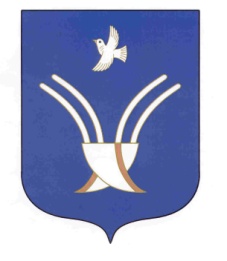 Администрация сельского поселения Юмашевский сельсоветмуниципального района Чекмагушевский район Республики Башкортостан452227, с.  Юмашево, ул.  Советская. 10 